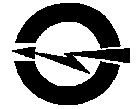 ПУБЛИЧНОЕ  АКЦИОНЕРНОЕ ОБЩЕСТВО«ВОЛГОГРАДОБЛЭЛЕКТРО»(ПАО ВОЭ). Волгоград,  ул. Шопена, д. 13. Тел.: 48-14-21, факс: 48-14-22, электронная почта: voe@voel.ru № р/с 40702810111020101044 Волгоградское ОСБ №8621  ПАО Сбербанк, к/с 30101810100000000647, БИК 041806647, ИНН/КПП 3443029580/344301001, ОГРН 1023402971272ИЗВЕЩЕНИЕ о проведении запроса предложений в электронной форме по выбору поставщика на право заключения договора поставки товара (моторных, гидравлических масел, пластинчатых смазок, охлаждающих и технических жидкостей) для нужд ПАО «Волгоградоблэлектро»№ п/пНаименование п/пСодержаниеСпособ закупкиЗапрос предложений в электронной формеЗаказчикПАО «Волгоградоблэлектро»Место нахождения: . Волгоград, ул. Шопена, д. 13Почтовый адрес: . Волгоград, ул. Шопена, д. 13Адрес электронной почты: voe223fz@voel.ruКонтактные лицаПо вопросам организационного характера:Буянов Георгий Дмитриевич, Балашова Нина АнатольевнаТел.: (8442) 56-20-88 (доб.1132,1133), адрес электронной почты: voe223fz@voel.ruПо вопросам требуемых характеристик товаров, работ, услуг (качество, количество и др.):Маринин Виктор ВитальевичТел.: (8442) 56-20-88 (доб.1090).Проведение процедуры запроса предложений:Запрос предложений на право заключения договора поставки товара (моторных, гидравлических масел, пластинчатых смазок, охлаждающих и технических жидкостей) для нужд ПАО «Волгоградоблэлектро» проводится в электронной форме, весь документооборот (подача заявки, изменения извещения и документации, разъяснения документации, подписание договора и т.д.) осуществляется в электронной форме: все документы и сведения подписываются электронной цифровой подписью уполномоченных со стороны заказчика, участников закупки лиц (за исключением случаев, когда в соответствии с законодательством Российской Федерации требуется иное оформление каких-либо документов). Процедура  запроса предложений осуществляется на электронной площадке. Порядок проведения закупки определяется регламентом электронной площадки, на которой проводится запрос предложений.Адрес электронной торговой площадки в сети Интернет www.otc.ru Нормативные документы, регламентирующие проведение закупочной процедурыФедеральный закон от 18 июля . № 223-ФЗ «О закупках товаров, работ, услуг отдельными видами юридических лиц», Положение о порядке проведения регламентированных закупок товаров, работ,  услуг для нужд публичного акционерного общества «Волгоградоблэлектро», утвержденное протоколом совета директоров №7 от 24.12.2018г. Предмет закупочной процедуры, сроки и место поставки товаров, выполнения работ, оказания услуг и другие условияЛот № 1: Право заключения договора поставки товара (моторных, гидравлических масел, пластинчатых смазок, охлаждающих и технических жидкостей) или эквивалент для нужд ПАО «Волгоградоблэлектро».Место поставки товара: 400075, г. Волгоград, ул. Шопена,13.Срок действия договора: с даты подписания сторонами до 31.12.2020 года, а по обязательствам до их полного исполнения.Порядок поставки товара:   - Заказчик в срок не позднее, чем за 5 (пять) рабочих дней до предполагаемой даты поставки Товара (партии Товара) направляет Поставщику заявку, в которой указывает: количество товара; качество товара; ассортимент товара;-  Заказчик самостоятельно определяет периодичность поставок периодичность поставок, а также количество и ассортимент Товаров, адрес доставки;- поставка товара осуществляется в течение 5 (пяти) рабочих дней с момента получения Поставщиком соответствующей заявки Заказчика;- Приём Поставщиком заявок от Заказчика на поставку товара должен осуществляться в произвольной форме, как в письменной, так и устной форме, по телефону или посредством электронной почты;- Поставка осуществляется путем выборки продукции по заявкам, направляемым по мере необходимости Поставщику, в которых указывается номенклатура и количество цена продукции, подлежащей к поставке, в соответствии с приложением №1 Договора; - В случае выявления дефектов, в том числе и скрытых, Поставщик обязан за свой счет заменить поставленную продукцию. Обязательным условием является предоставление участником закупки:- информации об изготовителе продукции;- российских сертификатов (декларации) соответствия требованиям ГОСТ Р (ГОСТ или ТУ, с приложением данных ТУ) и безопасности- Товар должен поставляться в заводской упаковке (оригинальной, недеформированной с логотипы обозначением производителя) где каждая единица поставляемого товар должна иметь на заводской упаковке чёткое указание наименования, тип, классификацию характеристик. При поставке товара необходимо предоставление сертификатов соответствия на товар, согласно требованиям установленным Постановлением Правительства РФ №982 от 01.12.2009 года «Об утверждении единого перечня продукции, подлежащей обязательной сертификации, и единого перечня продукции, подтверждение соответствия которой осуществляется в форме принятия декларации о соответствии». - Срок изготовления продукции должен быть не более года от момента поставки. Сведения об объеме поставляемых товаров, требованиях, установленные Заказчиком к качеству, техническим характеристикам товара, сопроводительным документам, требования к его безопасности, и иные требования, указаны подробно в «Техническом задании» Том № 2  документации запроса предложений и Приложении № 1 к техническому заданию.Начальная (максимальная) цена договора (цена лота)Лот № 1: Начальная (максимальная) цена договора: 1 178 836,25 (один миллион сто семьдесят восемь тысяч восемьсот тридцать шесть рублей 25 копеек), в том числе НДС 20 % - 196 472,71 р.       Начальная (максимальная) цена договора без НДС: 982 363,54 (девятьсот восемьдесят две тысячи триста шестьдесят три) рубля 54 копеек. В случае, если участник закупки не является плательщиком НДС, то цена, предложенная таким участником, не должна превышать установленную начальную (максимальную) цену без НДС. При этом на стадии оценки и сопоставления заявок для целей сравнения ценовые предложения других участников также будут учитываться без НДС.Примечание: Общее количество продукции (моторные, гидравлические масла, пластинчатые смазки, охлаждающие и технические жидкости), полученных по договору, определяется по факту окончательной выборки продукции на общую сумму, не превышающую цену лота.Порядок и сроки оплаты товаров, работ, услугОплата за поставляемую партию товара производится на основании счета на оплату, документов, подтверждающих поставку, оформленных в соответствии с требованиями законодательства РФ и предоставленных Поставщиком документов, путем безналичного перечисления денежных средств на расчётный счет Поставщика, в соответствии с предложением Участника закупки (с предварительным авансовым платежом/без авансового платежа, в течение 30 дней с момента поставки в полном объеме, указанном в заявке на поставку продукции. Максимальный размер предварительного авансового платежа не должен превышать 30% от цены договора).Порядок формирования цены договора (цены лота)В цену товаров включены расходы на доставку до места поставки, стоимость затрат на хранение, страхование, на уплату таможенных пошлин, налогов, сборов и других обязательных платежей, установленных законодательством РФ. Договор на поставку заключается с участником, предложившим наибольшую скидку (процент снижения) единичных расценок на номенклатурные позиции, указанные в Приложении № 1 к техническому заданию. Размер и валюта обеспечения заявки. Лот № 1: обеспечение заявки – не установлено.Примечание: Если начальная максимальная цена договора не превышает 5 000 000 (пять миллионов) рублей, обеспечение заявки на участие в закупке не устанавливается.Размер и валюта обеспечения  договора. Реквизиты для перечисления обеспечения:Лот № 1: обеспечение исполнения договора составляет 117 883,62 рублей (10 %) от начальной (максимальной) цены договора, указанной в настоящем извещении. Примечание: В платежном поручении необходимо указать название и номер закупки, по которой производится обеспечение.Расчетный счет ПАО «Волгоградоблэлектро» № р/с 40702810111020101044 Волгоградское ОСБ №8621  ПАО Сбербанк, к/с 30101810100000000647, БИК 041806647, ИНН/КПП 3443029580/344301001, ОГРН 1023402971272Место подачи заявокЭлектронная торговая площадка www.otc.ru.Срок подачи заявок на участие в закупкеС момента размещения извещения о закупке на сайте электронной торговой площадки и в единой информационной системе по 10 час. 00  мин. (время местное, GMT+4) «01» апреля 2020 года.Срок предоставления участникам закупки разъяснений положений документации С момента размещения извещения о закупке на сайте электронной торговой площадки и в единой информационной системе по 10 час. 00  мин. (время местное, GMT+4) «01» апреля 2020 года.Место открытия доступа, рассмотрения заявок и подведения итогов. Волгоград, ул. Шопена, 13. Дата открытия доступа к заявкам10 час. 20  мин. (время местное, GMT+4) «01» апреля 2020 года.Дата рассмотрения заявок11 час. 00  мин. (время местное, GMT+4) «02» апреля 2020 года.Дата подведения итоговне позднее 12 час. 00  мин. (время местное, GMT+4) «22» апреля 2020 года.ПереторжкаВ случае если протоколом рассмотрения заявок зафиксировано решение о проведении переторжки такая переторжка объявляется не позднее дня следующего за днем публикации данного протокола. Минимальный срок подачи заявок на переторжку участниками должен составлять 24 часа.Срок место порядок предоставления документации о закупке.Документация и извещение в форме электронного документа, размещена на сайте Заказчика www.voel.ru, в единой информационной системе www.zakupki.gov.ru и сайте электронной торговой площадки и доступна для ознакомления бесплатно.Срок предоставления документации с момента размещения закупочной процедуры в единой информационной системе, по дату окончания подачи заявок на участие в закупочной процедуре.Особенности участия в закупке субъектов малого и среднего предпринимательстваНе установленыПреференцииУстановлены постановлением Правительства РФ от 16 сентября 2016 г. № 925 "О приоритете товаров российского происхождения, работ, услуг, выполняемых, оказываемых российскими лицами, по отношению к товарам, происходящим из иностранного государства, работам, услугам, выполняемым, оказываемым иностранными лицами".